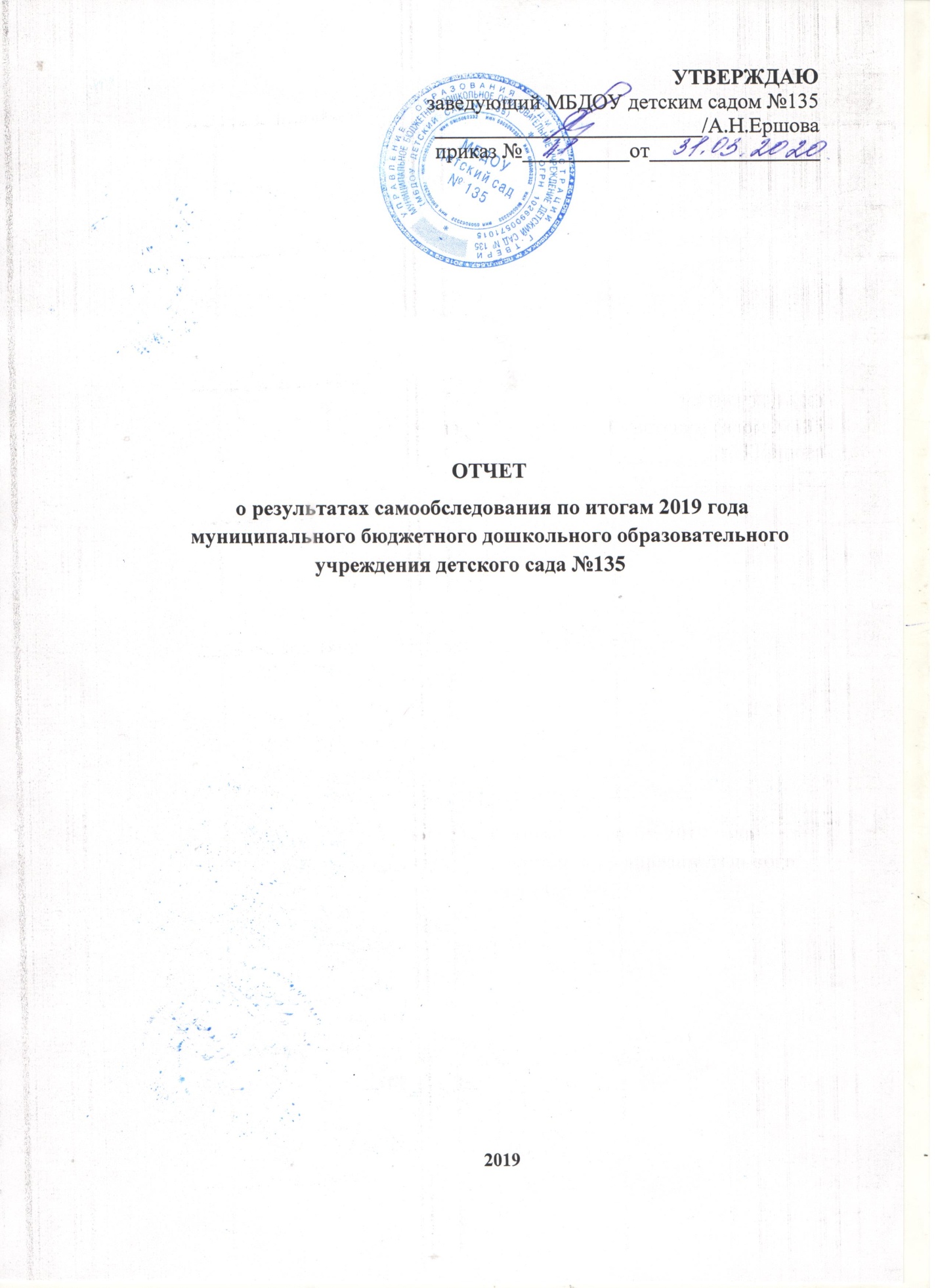 Общие сведения об образовательной организации Взаимодействие с организациями партнерами 2. Система управления организацииУправление учреждением осуществляется в соответствии с Федеральным законом «Об образовании в Российской Федерации», на основании Устава.Формами самоуправления учреждения являются:Общее собрание  работников;Педагогический совет;Совет родителей.   В соответствии с Уставом МБДОУ детского сада № 135 в целях совершенствования руководства и  контроля за деятельностью учреждения между членами администрации и заведующим распределены полномочия и ответственность за выполнение  управленческих функций, которые на начало учебного года утверждены  приказом.   Общее руководство учреждением осуществляет общее собрание работников, вопросы его компетенции определяются Уставом МБДОУ детского сада № 135 г. Твери.    Непосредственное управление учреждением осуществляет заведующий Ершова Анастасия Николаевна. Стаж в должности руководителя 2 года.     Основные вопросы по управлению учреждением решаются на оперативных совещаниях административного аппарата, которые проводятся ежемесячно. Текущие проблемы – на пятиминутках еженедельно.   Основными задачами  педагогического совета, общего собрания  коллектива, Совета родителей  являются непосредственное участие в управлении учреждением, выбор стратегических путей развития учреждения и подготовка управленческих решений, входящих в компетенцию того или иного органа. Их функции и направления деятельности прописаны в соответствующих положениях.3.  Особенности образовательного процесса          Деятельность дошкольного учреждения  выстраивалась в соответствии с Федеральным законом «Об образовании в Российской Федерации» № 273-ФЗ от 29.12.2012 г,   приказом Министерства образования и науки Российской Федерации от 17.10.2013г № 1155 «Об утверждении федерального государственного образовательного стандарта дошкольного образовании», Санитарно-эпидемиологические правила и нормативы СанПиН 2.4.1.3049-13 "Санитарно-эпидемиологические требования к устройству, содержанию и организации режима работы дошкольных образовательных организаций", с содержанием  основной образовательной программы дошкольного образования,  муниципальным заданием. Образовательная   деятельность в дошкольном учреждении осуществлялась на основе  Программы развития МБДОУ  детского сада № 135 и  Основной общеобразовательной  программы дошкольного образования,  разработанных в соответствии с федеральным государственным образовательным стандартом дошкольного образования и с учетом примерной общеобразовательной программы дошкольного образования «От рождения до школы» под редакцией Н.Е. Вераксы, Т.С. КомаровойКоличество групп и их специфика, численность воспитанников.Группы функционируют в режиме 5 дневной рабочей недели.Образовательный процесс осуществляется по двум режимам в каждой возрастной группе: с учетом теплого и холодного периода года.Национально  – региональный  компонент реализуется в соответствии с разделом общеобразовательной программы МБДОУ и включает в себя знакомство детей с историей, традициями и природой Тверской области.         Все  компоненты развивающей предметной среды  детского сада включают оптимальные условия для полноценного физического, эстетического, познавательного и социального развития детей. В ДОУ функционирует 14 групп. В наличии: методические кабинеты в обоих корпусах, музыкально-физкультурные зал, музыкальный зал и физкультурный зал,  медицинские кабинеты, (включая процедурные и изолятор),  спортивная площадка. Для художественно-эстетического развития функционируют музыкальные залы, центры творчества в группах. Для познавательного и речевого развития в ДОУ уголки по правилам дорожного движения, в группах – центры опытно-экспериментальной деятельности, конструирования, дидактических и развивающих игр, центры книги. Для социально-коммуникативного развития – игровое оборудование в группах и на участках, центр сюжетной игры, центр трудовой деятельности детей.ДОУ оснащено оборудованием для разнообразных видов детской  деятельности в помещении и на участках. В группах имеется игровой материал для познавательного развития  детей всех возрастных групп, музыкального развития, для продуктивной и творческой деятельности, для сюжетно-ролевых игр; игрушки и оборудование для игр во время прогулок; оборудование для физического, речевого, интеллектуального развития; игры, способствующие развитию у детей психических процессов. Созданы условия для совместной и индивидуальной деятельности детей.  Образовательная деятельность  с  9.00 часов.Продолжительность ОД:во второй младшей группе (дети от 3 до 4 лет) –  не более 15 минут;в средней группе (дети от 4 до 5 лет) –  не более 20 минут;в старшей группе (дети от 5 до 6 лет) – не более 25 минут;в подготовительной к школе группе (дети от 6 до 7 лет) –  не более 30 минут.В середине ОД педагоги проводят физкультминутку. Предусмотрены  перерывы длительностью 10 минут.Общий объем  обязательной части программы  составляет не менее 60% времени и рассчитан в соответствии с возрастом воспитанников, основными направлениями их развития, спецификой дошкольного образования и включает время, отведенное на:образовательную деятельность, осуществляемую в процессе организации различных видов детской деятельности; образовательную деятельность, осуществляемую в ходе режимных моментов; самостоятельную  деятельность; взаимодействие с семьями детей.Режим деятельности ДОУ является гибким и строится в зависимости от социального заказа родителей, наличия специалистов, педагогов, медицинского работника.Утверждены программы дополнительного образования «Мастерская чудес»,  «По ступенькам к школе», «Ритмическая мозаика». В течение 2019 года для воспитанников были организованы развлечения и праздники: «Новоселье» (для детей младших групп), спортивные праздники ко дню матери и 23 февраля, «Осенины», «Праздник елки и зимы» «Прощание с ёлкой», «Масленица»,  «Неделя здоровья», « Весенние старты», «8 марта», «День Победы», «До свиданья, детский сад!», «День защиты детей», «День России», «День знаний», «День ходьбы», литературные викторины.Воспитанники принимали участие в муниципальных конкурсах «Живое слово», «Звонкий голосок», «Веселые старты» (спортивные состязания среди детей 6-7 лет), «Математическая викторина» (для детей 6-7 лет), «Весенние старты» (спортивные состязания среди детей 5-6 лет), «Маленькие дети – большие таланты» (смотр детских оркестров), «Юный следопыт» (квест-игра для детей 6-7 лет), «Детские руки творят чудеса»(конкурс рукотворной книги), «ГТО шагает в детский сад» .Воспитанники приняли участие в фестивале детского творчества «Тверская звездочка 2019».4. Внутренняя система оценки качества образования           В целях обеспечения комплексного подхода к оценке итоговых и промежуточных результатов освоения основной общеобразовательной  программы, корректировки и разработки индивидуальных образовательных маршрутов  для детей в ДОУ был проведен мониторинг освоения  основной общеобразовательной  программы по образовательным областям.      Анализ результатов показал, что  уровень овладения детьми необходимыми знаниями, навыками и умениями по всем образовательным областям, а также уровень развития интегративных качеств воспитанников соответствует возрасту. Результаты усвоения образовательной программы дошкольного образования,в 2018-2019учебном году:  Образовательная программа во всех возрастных группах дошкольного учреждения реализована полностью. Результаты мониторинга и наблюдений показывают, что все дети, проступающие 1 сентября в школу, овладели основными культурными способами деятельности, проявляют инициативу и самостоятельность в разных видах деятельности, способны выбирать себе род занятий, договариваться с другими детьми, хорошо владеют устной речью, способны к волевым усилиям, могут следовать социальным нормам поведения и правилам в разных видах деятельности, проявляют любознательность, обладают элементарными представлениями из области живой природы, естествознания, математики  и т.п., имеют высокую мотивационную готовность к обучению.  Результаты анкетирования родителей о качестве предоставляемых образовательных услугАнкетирование показало, что большинство родителей оценивают работу детского сада положительно, что свидетельствует о соответствии качества оказываемых образовательных услуг требованиям родителей.По результатам анкетирования проведено педагогическое совещание, где былирассмотрены отдельные критерии по возрастным группам и намечены основныепути улучшения качества образовательной деятельности.Основные направления: развитие взаимодействия педагогов и администрацииДОУ с родителями (законными представителями),  усиление контроля над безопасностью воспитанников.5. Кадровое обеспечениеВ дошкольном учреждении сложился стабильный педагогический коллектив, который состоит из 26  воспитателей, 2 музыкальных руководителей, 2 инструкторов по физической культуре, учителя-логопеда, старшего воспитателя. Основной состав работает в дошкольном учреждении свыше 10 лет. Коллектив укомплектован педагогами на 95%.Информация о повышении профессионального мастерства педагогических работников МБДОУ детский сад № 135В 2019 году педагоги ДОУ активно работали над повышением квалификации. Аттестацию на  категорию в 2019 году прошли 5 педагогов: Чернова И.Ю., Косарева Н.К., Коннова М.В. - на первую квалификационную категорию; Дудник С.Г., Сеелева О.С.,- на высшую квалификационную категорию.Активными участниками постоянно действующих семинаров на базах МБДОУ города были следующие педагоги МБДОУ № 135: Васильева О.В., Степанова О.С., Орловская Э.Е., Лосева О.В., Лобашова З.Н., Комиссарова И.П., Коннова М.В., Косарева Н.К., Шарапова Е.В.    	На панораме педагогических технологий поделились   опытом работы с педагогами города воспитатели Зыкова В.Н., Комиссарова И.П., Коннова М.В., Лобашова З.Н., Никифорова Л.В., Мельникова О.А., Дегтярева А.М., Орловская Э.М.	Открытые мероприятия для студентов института «Верхневолжье»  представили  воспитатели: Иващенко О.А., Никифорова Л.В., Зыкова В.Н. Мельникова О.А.  Приняли участие в декаде открытых мероприятий Коннова М.В., Чернова И.Ю.Открытые мероприятия для студентов ТвГУ были организованы педагогами Степановой  О.С., Черновой И.Ю,  Волковой Е.Ю., Ткачевой М.Н. Открытые занятия для педагогов ДОУ Центрального района города Твери со стажем работы до 5 лет провели Никифорова Л.В. и Мельникова О.А.На базе МБДОУ детского сада №135  проходил постоянно действующий семинар для педагогов города «Активные методы обучения» под руководством старшего воспитателя Васильевой О.В.Учитель-логопед Ткачева М.Н. приняла участие в конкурсе профессионального мастерства «Лучший конспект по развитию лексической грамотности дошкольников».Приняли участие в муниципальном конкурсе на лучшую разработку дидактического средства обучения в технологии «Лэпбук» по теме «Мир такой прекрасный, но не безопасный»  Никифорова Л.В., Коннова М.В.  «Воспитатель года - 2019» - Метелькова А.А.6. Учебно-методическое обеспечениеМетодическое обеспечение соответствует ФГОС ДО к условиям реализации основной образовательной программы дошкольного образования. ДОУ имеет достаточное методическое обеспечение: укомплектованность методической литературой, учебно-наглядными пособиями и материалами. В ДОУ имеется методическая литература по направлениям развития дошкольников: социально-коммуникативное, физическое, познавательное, речевое, художественно эстетическое, научно - методическая литература, теория и методика организации деятельности дошкольников. В ДОУ создана картотека методической и художественной литературы.В фонде периодической литературы есть электронные подписные издания для педагогов: «Справочник старшего воспитателя ДОУ», «Справочник руководителя дошкольной образовательной организации».В ДОУ имеется библиотека методической литературы для педагогов и художественная литература для чтения дошкольникам (сказки, стихи, рассказы отечественных и зарубежных писателей, хрестоматии), научно - популярная литература (атласы, энциклопедии, плакаты и т.п.), репродукции картин, иллюстративный материал, дидактические пособия демонстрационный и раздаточный материал.Кроме того, в целях эффективного библиотечно-информационного обеспечения используются электронные ресурсы.7. Материально – техническая база дошкольного учрежденияФинансовая деятельность учреждения направлена на  реализацию уставных целей и осуществлялась в отчетный период в соответствии с финансовой деятельностью департамента финансов и управления образования администрации города Твери. Финансирование МБДОУ  детского сада № 135 осуществлялось многоканально. Финансирование осуществляется за счет областной субсидии на выполнение муниципального задания, средств местного бюджета. Все это позволило решать вопросы оплаты: заработная плата, текущие коммунальные платежи (вода, свет, тепло), оплата налогов, обслуживание электроустановок, пожарной сигнализации и тревожной кнопки, оперативное и техническое обслуживание кабельных линий, обслуживание тепловых узлов, оплата медицинских осмотров и санитарно-гигиенического обучения, сервисное обслуживание системы водоочистки и замена картриджей тонкой очистки, вывоз мусора, услуги связи и интернета, работы по дезинсекции и дератизации помещений дошкольного учреждения и его территории пр. Детский сад подотчетен и подконтролен в расходовании финансовых средств Учредителю.В целях улучшения материально- технической базы детского сада была проведена следующая работа:-приобретение методической литературы на сумму: 9997руб.,-приобретение мягкого инвентаря  на сумму: 149770 руб.,-приобретение канцелярских товаров на сумму: 31382, 44 руб.,-приобретение игрушек на сумму: 91700руб., - приобретение офисной техники на сумму:  28600 руб.Общая сумма: 31449,44 руб.  8. Показатели деятельности дошкольной образовательной организации, подлежащей самообследованию9. ВыводыЦели и задачи, поставленные перед коллективом дошкольного учреждения на 2019 год, выполнены в полном объеме. Информация о деятельности дошкольного учреждения представлена на сайте http://ds135.detsad.tver.ru       Наиболее значимыми положительными результатами являются: - исполнение муниципального задания на 100%- освоение основной общеобразовательной программы на 87% по всем образовательным областям;- курсовую подготовку по актуальным проблемам и перспективам развития дошкольного образования в условиях реализации ФГОС ДО прошли 100% педагогов.В следующем 2020 году коллектив ставит перед собой задачи эффективной реализации федерального государственного образовательного стандарта дошкольного образования, основной программы дошкольного образования, Программы развития дошкольного учреждения с учетом социальных запросов родителей (законных представителей) и современных научных технологий дошкольного образования. Задачи  повышения качества обучения, воспитания и оздоровления воспитанников на 2020  учебный год1. Развивать  в дошкольном учреждении систему интегративного образования, реализующего право каждого ребенка на качественное и доступное образование, обеспечивающее равные стартовые возможности для полноценного физического и психического развития детей как основы их успешного обучения в школе.2.  Эффективно использовать в дошкольном учреждении комплекс условий (кадровых, материально-технических, методических) с целью повышения качества оздоровительной работы и уменьшения процента  заболеваемости  воспитанников. 3. Внедрить в деятельность учреждения технологию поликультурного воспитания в двух группах.Задачи по укреплению материально- технической базы1. Пополнить банк методической литературы по реализуемой программе, наглядными, игровыми  и дидактическими  материалами  для реализации во всех возрастных группах основной образовательной программы дошкольного образования.2. Приобрести или изготовить здоровьесберегающее оборудование в помещения, где осуществляется образовательная деятельность.Задачи по повышению квалификации педагогических кадровОказать методическую помощь воспитателям в подготовке к аттестации на высшую и первую квалификационные категории.Задачи по совершенствованию финансовой обеспеченности1.Совершенствовать работу  по программам   дополнительного образования с целью выполнения запроса родителей, всестороннего развития воспитанников и с целью улучшения финансовой обеспеченности дошкольного учреждения.НаименованиеМуниципальное бюджетное образовательное учреждение детский сад №135 (МБДОУ детский сад № 135)Юридический адрес 170100,  г. Тверь, ул. Староворобьёвская д. 2 Телефон+7(4822)32-14-87; +7 (4822) 32-19-00Адрес электронной почтыds135@detsad.tver.ruРуководитель ОУ Ершова Анастасия НиколаевнаУчредительУправление образования администрации города ТвериЛицензия на право осуществления образовательной деятельностиСерия 69Л01 № 0001531 регистрационный № 627 от 29.10.2015Срок действия лицензии  бессрочноРежим работы07.00 - 19.00 часов, суббота-воскресенье: выходнойУчреждение Задачи, решаемые в совместной работеФормы работыМБУК МБС города Твери, Центральная городская библиотека им. А. И. Герцена1. Приобщение детей к творчеству детских писателей и поэтов. 2. Знакомство с творчеством художников-иллюстраторов детских книг.1. Беседы с детьми2. Проведение литературных праздников, встреч с детскими писателями.3. организация выставок совместного творчества взрослых с детьми.МОУ ДОД ДШИ № 1им. М. Мусоргского1. Приобщение детей к миру искусства и музыкального творчества.2. Развитие представлений о жанрах музыкального искусства.3. Знакомство с различными музыкальными инструментами.1. Организация выездных концертов для детей.2. Беседы о творчестве композиторов.3. Организация интерактивных развлечений и досугов для воспитанников ДОУ.МОУ Гимназия № 121. Реализовать единую линию развития ребенка на этапах дошкольного и начального школьного детства.2. Формировать преемственные связи, объединяющие развитие детей дошкольного учреждения и начальной школы в целостный педагогический процесс, строить их на единой организационной и методической основе.1. Экскурсии и целевые прогулки в школу.2. Взаимопосещения.3. Участие педагогов школы в родительских собраниях ДОУ.МБУК Тверской городской музейно-выставочный центр1. Приобщение детей к миру искусства и художественного  творчества.2. Развитие представлений о жанрах  искусства.  Посещение выставок мастер-классовГБУК"Тверской государственный театр кукол"1. Приобщение детей к театральной культуре.2. Знакомство с устройством театра.3. Знакомство с театральными жанрами1. Посещение спектаклей, концертов.2. Экскурсии в репетиционные классы, костюмерную, мастерскую кукол.3. Беседы педагогов студий с детьми.ГБУК Тверской областной Дом народного творчестваПриобщение детей к миру искусства и художественного  творчества.Посещение выставок мастер-классов, спектаклейГИБДДСовершенствование работы ДОУ по профилактике ДДТТ1 Проведение сотрудниками ГИБДД бесед, занятий  по правилам дорожного движения с детьми и родителями ДОУ2.Распространение методической литературы , буклетов, листовок, плакатов по обеспечению безопасности дорожного движения.Направленность группыВозрастная категорияВозраст детейКоличество возрастных группФактическая численностьобщеразвивающая2 младшая3-4 года375общеразвивающаясредняя4-5 лет375общеразвивающаястаршая5-6 лет380общеразвивающаяподготовительная к школе6-7 лет375общеразвивающаяразновозрастная4-7 лет242ГКП3-7 лет013ИТОГО14360Уровни усвоения программы %Уровни усвоения программы %Уровни усвоения программы %высокийсредний низкийСоциально-коммуникативноеразвитие64333Познавательное развитие55432Речевое развитие49463Художественно-эстетическоеразвитие61363Физическое развитие59392Учебный годЧисло 2016-2017 уч.г. 89,2 %2017-2018 уч. г. 89,6%2018-2019 уч.г.89,9%№ФИОДата поступления на работудолжностьКурсы пккатегорияОбразова-ниеАбрамович Наталья Игоревна26.08.2019воспитательВПОВасильева Ольга Викторовна24.08.2018Старший воспитатель09.2017высшая16.05.2017ССПВолкова Екатерина Юрьевна14.03.2016Инструктор физкультуры08.2017соответст.ССПВолкова Наталья Алексеевна04.10.2018Музыкальный руководитель03.2019высшаяВПОДегтярева Алена Михайловна05.04.2012воспитатель02.2019первая 17.03.2015ССПДорофеева Валентина Юрьевна01.06.1996воспитатель06.2019высшая 17.03.2015ССПДудник Светлана Геннадьевна12.09.2005воспитатель06.2017высшая19.02.2019ССПЕлисеева Лариса Ивановна10.09.1999воспитатель03.2018высшая 03.03.2015ССПЗыкова Вера Николаевна03.11.2014воспитатель12.2015первая30.05.2014ССПИващенко Ольга Александровна01.03.2013воспитатель06.2019первая 02.06.2015ВПОКомиссарова Ирина Петровна17.10.2012воспитатель09.2015первая16.06.2015ССПКоннова Марина Викторовна28.08.2018воспитатель06.2017первая 03.12.2019ВПОКосарева Надежда Константиновна28.08.2018воспитатель05.2019первая19.03.2019ССПКревсун Светлана Васильевна02.10.2019воспитательсоответ.ВПОКузнецова Елена Александровна22.11.1999воспитатель03.2018высшая 02.06.2015НВПОЛобашова Зинаида Николаевна01.01.1987воспитатель03.2018высшая 02.06.2015ССПЛосеваОльга Владимировна01.09.2012воспитатель04.2017первая19.09.2017ССПМельникова Ольга Александровна01.10.2014воспитатель06.2017высшая17.03.2015ССПМетелькова Анастасия Андреевна15.10.2018инструктор по физической культуре2017соответ.ВПОНечкина Дарья Александровна11.09.2019воспитательсоответ.ВПОНикифорова Лариса Владимировна01.11.2018воспитатель06.2018первая05.05.2015ССПОрловская Элла Евгеньевна19.09.2017воспитатель02.2020соответ.ССППрохорова Анна Сергеевна21.08.2019воспитатель11.2019ВПОСелееваОксана Сергеевна01.06.2005воспитатель04.2017высшая 11.02.2014ССПСидоренко Ирина Валентиновна01.11.1997воспитатель03.2018высшая 03.03.2015ССПСкрыпник Ольга Николаевна01.10.2015воспитатель12.2015соответ.ВПОСмирноваНина Михайловна01.04.2001воспитатель09.2015первая02.06.2015ССПСтепанова  Ольга Сергеевна04.05.2018музыкальный руководитель08.2018-ССПТкачева Марина Николаевна09.09.2000Учитель-логопед09.2017высшая05.05.2015ВПОЧернова Ирина Юрьевна01.09.2014воспитатель04.2017соответ.ССПШилкина  надежда Юрьевна20.02.1999воспитатель02.2017высшая21.03.2017ССПШарапова Екатерина Витальевна01.07.2019воспитатель11.2019соответ.ВПОN п/пПоказателиЕдиница измерения1.Образовательная деятельность1.1Общая численность воспитанников, осваивающих образовательную программу дошкольного образования, в том числе:3601.1.1В режиме полного дня (8 - 12 часов)3471.1.2В режиме кратковременного пребывания (3 - 5 часов)131.1.3В семейной дошкольной группе-1.1.4В форме семейного образования с психолого-педагогическим сопровождением на базе дошкольной образовательной организации-1.2Общая численность воспитанников в возрасте до 3 лет31.3Общая численность воспитанников в возрасте от 3 до 8 лет3571.4Численность/удельный вес численности воспитанников в общей численности воспитанников, получающих услуги присмотра и ухода:1.4.1В режиме полного дня (8 - 12 часов)3471.4.2В режиме продленного дня (12 - 14 часов)-1.4.3В режиме круглосуточного пребывания-1.5Численность/удельный вес численности воспитанников с ограниченными возможностями здоровья в общей численности воспитанников, получающих услуги:1.5.1По коррекции недостатков в физическом и (или) психическом развитии-1.5.2По освоению адаптированной образовательной программы дошкольного образования4/0,5%1.5.3По присмотру и уходу-1.6Средний показатель пропущенных дней при посещении дошкольной образовательной организации по болезни на одного воспитанника141.7Общая численность педагогических работников, в том числе:321.7.1Численность/удельный вес численности педагогических работников, имеющих высшее образование11/30%1.7.2Численность/удельный вес численности педагогических работников, имеющих высшее образование педагогической направленности (профиля)11/30%1.7.3Численность/удельный вес численности педагогических работников, имеющих среднее профессиональное образование20/70%1.7.4Численность/удельный вес численности педагогических работников, имеющих среднее профессиональное образование педагогической направленности (профиля)20/70%1.8Численность/удельный вес численности педагогических работников, которым по результатам аттестации присвоена квалификационная категория, в общей численности педагогических работников, в том числе:26/79%1.8.1Высшая15/45%1.8.2Первая11/34%1.9Численность/удельный вес численности педагогических работников в общей численности педагогических работников, педагогический стаж работы которых составляет:1.9.1До 5 лет6/19%1.9.2Свыше 30 лет2/7%1.10Численность/удельный вес численности педагогических работников в общей численности педагогических работников в возрасте до 30 лет6/19%1.11Численность/удельный вес численности педагогических работников в общей численности педагогических работников в возрасте от 55 лет6/19%1.12Численность/удельный вес численности педагогических и административно-хозяйственных работников, прошедших за последние 5 лет повышение квалификации/профессиональную переподготовку по профилю педагогической деятельности или иной осуществляемой в образовательной организации деятельности, в общей численности педагогических и административно-хозяйственных работников2/6%1.13Численность/удельный вес численности педагогических и административно-хозяйственных работников, прошедших повышение квалификации по применению в образовательном процессе федеральных государственных образовательных стандартов в общей численности педагогических и административно-хозяйственных работников8/25%1.14Соотношение "педагогический работник/воспитанник" в дошкольной образовательной организации1/11,251.15Наличие в образовательной организации следующих педагогических работников:1.15.1Музыкального руководителя21.15.2Инструктора по физической культуре21.15.3Учителя-логопеда11.15.4Логопеда-1.15.5Учителя-дефектолога-1.15.6Педагога-психолога-2.Инфраструктура2.1Общая площадь помещений, в которых осуществляется образовательная деятельность, в расчете на одного воспитанника4,1 кв. м2.2Площадь помещений для организации дополнительных видов деятельности воспитанников54 кв. м2.3Наличие физкультурного залада2.4Наличие музыкального залада2.5Наличие прогулочных площадок, обеспечивающих физическую активность и разнообразную игровую деятельность воспитанников на прогулкеда